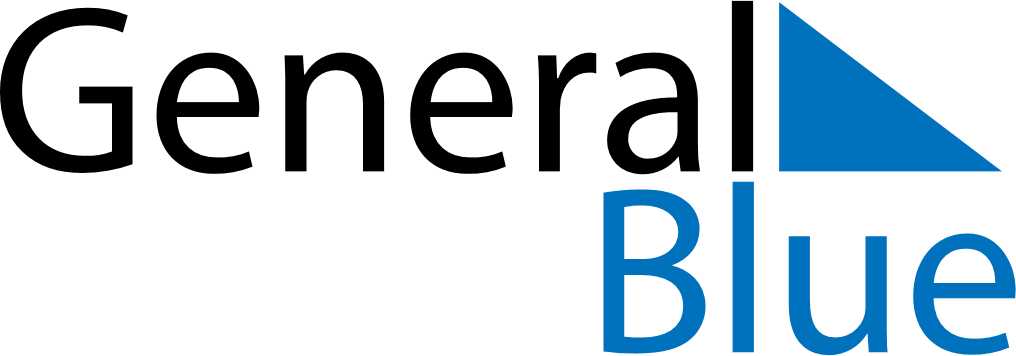 March 2024March 2024March 2024March 2024March 2024March 2024AngolaAngolaAngolaAngolaAngolaAngolaSundayMondayTuesdayWednesdayThursdayFridaySaturday123456789International Woman’s Day101112131415161718192021222324252627282930Good Friday31Easter SundayNOTES